The University is obliged to carry out a process of due diligence against our criteria for the approval of new strategic partners.  In order to facilitate this we request that [Insert Name] complete the enclosed due diligence form and provide appropriate documentary evidence. Please note that the University of Worcester will conduct an independent due diligence search based on public information.Background InformationContactsHead of Organisation:Key contact for partnership:Please describe the arrangement that is being proposed and the rationale for the proposal:Outline brief details of how the proposed partnership and its proposed course(s) align with your own organisational strategy:Please provide links to evidence the following: Mission Statement Higher Education StrategyOrganisational valuesPlease provide a summary of the organisation’s current educational portfolio, including any existing collaborative arrangements with other HE partners:If you have existing collaborative arrangements with other HE partners, please elaborate on the current status of that relationship?Please state whether the current proposed collaborative activity (or similar) has previously existed with another partner:  YES/NOIf ‘Yes’, please state the date that this relationship ended and outline the reasons why this happened.Give brief details of the corporate governance structures showing the organisational and management arrangement structure:Give a brief outline of the academic governance structures showing how oversight of HE is, or will be, managed:As evidence, please provide links to the following, or similar:   Organisation chartManagement structureCommittee structures (including membership and terms of reference of governing body/Board and key academic committees)Give brief details (and/or detail relevant references) of internal quality assurance arrangements that cover delivery of higher educationAs evidence, please provide links to the following, or similar:Quality Assurance procedures/policies and/or HandbookGive brief details (and/or detail relevant references) of your ability to provide students with the information that they need to make an informed decision before they apply.As evidence, please provide links to the following, or similar:Student Terms & ConditionsStudent Recruitment Policy/StrategyStudent complaints processesPlease outline the proposed mechanisms for ensuring that registered students are able to complete the award in the event of the termination of the partnership.Give brief details (and/or detail relevant references) of the welfare and support services available to students. As evidence, please provide links to the following, or similar:Student CharterHealth and safety policy (for students)Policies relating to student equal opportunities and diversity.Policies relating to students with disabilitiesPolicy in relation to safeguarding and Prevent dutyStudent engagement policy/strategyStudent support servicesStudent Protection PlanAccess and Participation PlanPolicies in relation to the accuracy of information for prospective studentsStudent Complaints PolicyGive details of the current management, teaching and administrative staff supporting higher education directly employed by the organisation and details of staff development and teaching quality evaluation.As evidence, you should provide links to the following, or similar:Teaching and learning strategyLearning resources strategyStaff recruitment policy (teaching staff)Staff development policy (teaching staff)Please list published information/reports on academic standing from ie: ESFA/Ofsted/QAA or other external bodies, providing electronic links where possiblePlease list any business links which may present any ethical or value-related issues Please provide the following, or link to this information:Audited accounts for most recent financial yearManagement accounts for most recent financial year and latest forecast for forthcoming year.Policy on Bribery & Corruption including consideration of receipt of gifts/hospitality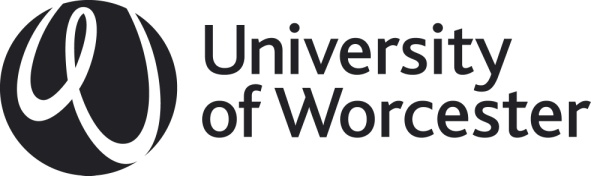 Collaborative Partnerships Due Diligence FormUpdated October 2018Name and Address of Organisation:Website:Do you operate in more than one location?  If so, please list each location with full address.Name:Job Title:Email address:Telephone number:Name:Job Title:Email address:Telephone number:Criterion 1: Compatibility - the compatibility of the proposed partner with University of WorcesterCriterion 1: Compatibility - the compatibility of the proposed partner with University of WorcesterCriterion 2:  Academic Portfolio – a summary of the organisation’s educational portfolio, whether co-existing or prior to the proposed arrangementCriterion 3: Governance - management arrangements of the proposed partner including leadership and academic governance The organisation should evidence that it is governed and managed effectively, with clear and appropriate lines of accountability for its academic responsibilitiesCriterion 4:  Student Interest - the ability of the prospective partner to meet the obligations that all students, from all backgrounds, have their interests as consumers protected while they studyCriterion 5: High Quality Academic Experience the ability of the prospective partner to ensure that students, irrespective of background or type, are able to benefit from excellent teaching and receive a high quality academic experience.You are also asked to complete the IT& Library Services Due Diligence FormCriteria 6: Reputation: the standing of the prospective partner	Criterion 7: Financial Stability - the ability of the prospective partner to demonstrate financial viability, financial sustainability and evidence of the necessary financial resources to provide and fully deliver the higher education courses as advertisedYou may also be asked to complete more detailed due diligence information covering the following:Financial Sustainability and Management Due DiligenceSuch requirements will be agreed during preliminary discussions.Approval AuthorityASQECDate of Commencement01/09/2018Amendment Datesn/aDate for Next Review01/08/2021Related Policies, Procedures, Guidance, Forms or TemplatesPartnership Approval ProcessGuidance superseded by this versionn/a